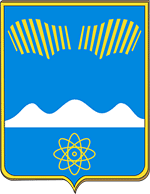 АДМИНИСТРАЦИЯ ГОРОДА ПОЛЯРНЫЕ ЗОРИ С ПОДВЕДОМСТВЕННОЙ ТЕРРИТОРИЕЙПОСТАНОВЛЕНИЕ«____»  сентября    2023 г.	                                                                          №___ О внесении изменений в состав Антинаркотической  комиссии муниципального  образования  г. Полярные Зори  с подведомственной  территориейВ целях обеспечения работы Антинаркотической комиссии муниципального образования г. Полярные Зори с подведомственной территорией и  в связи с кадровыми  изменениями, постановляю:1. Внести в состав  Антинаркотической  комиссии  муниципального  образования г. Полярные Зори  с подведомственной территорией, утвержденный постановлением администрации города Полярные Зори  от  16.12.2019 № 1468 (в редакции  постановления от 22.08.2022 № 760) следующие   изменения:1.1. Включить в состав комиссии Добрынину Веронику Викторовну –врача –психиатра- нарколога ФГБУЗ МСЧ №188 ФМБА России (по согласованию). 1.2. Исключить из состава комиссии Степанову  С.К.2. Настоящее постановление вступает в силу со дня официального опубликования.Глава города Полярные Зорис подведомственной территорией					         М.О. ПуховВизы согласования:Правовой отдел _________________ «____» сентября  2023 г.М.И. Михальченко1-дело, 1- ОКСиМП, членам комиссии